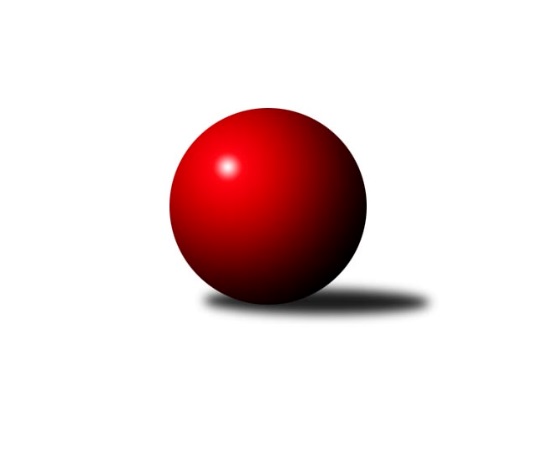 Č.10Ročník 2017/2018	23.5.2024 Přebor Plzeňského kraje 2017/2018Statistika 10. kolaTabulka družstev:		družstvo	záp	výh	rem	proh	skore	sety	průměr	body	plné	dorážka	chyby	1.	TJ Baník Stříbro	10	9	0	1	60.0 : 20.0 	(143.0 : 97.0)	2759	18	1899	859	41.9	2.	SK Škoda VS Plzeň B	10	8	0	2	53.0 : 27.0 	(153.0 : 87.0)	2774	16	1891	883	43.4	3.	TJ Dobřany B	10	7	1	2	49.0 : 31.0 	(128.0 : 112.0)	2743	15	1885	858	36.7	4.	TJ Sokol Díly A	10	6	0	4	40.0 : 40.0 	(111.0 : 129.0)	2637	12	1836	801	51.1	5.	TJ Sokol Újezd sv. Kříže	10	5	0	5	45.0 : 35.0 	(128.0 : 112.0)	2730	10	1863	867	43.5	6.	TJ Sokol Kdyně C	10	4	2	4	39.0 : 41.0 	(121.5 : 118.5)	2746	10	1907	839	49.9	7.	TJ Sokol Plzeň V.	10	3	3	4	39.0 : 41.0 	(114.0 : 126.0)	2725	9	1885	841	42	8.	Kuž.Holýšov B	10	4	0	6	40.0 : 40.0 	(124.0 : 116.0)	2804	8	1935	869	48.5	9.	TJ Havlovice C	10	3	0	7	31.0 : 49.0 	(118.0 : 122.0)	2660	6	1854	806	49.9	10.	TJ Havlovice B	10	3	0	7	31.0 : 49.0 	(100.0 : 140.0)	2552	6	1781	772	49.8	11.	TJ Baník Stříbro B	10	2	1	7	28.0 : 52.0 	(100.0 : 140.0)	2595	5	1800	795	48.6	12.	TJ Sokol Pec pod Čerchovem	10	2	1	7	25.0 : 55.0 	(99.5 : 140.5)	2595	5	1828	767	61.3Tabulka doma:		družstvo	záp	výh	rem	proh	skore	sety	průměr	body	maximum	minimum	1.	TJ Baník Stříbro	6	6	0	0	41.0 : 7.0 	(97.5 : 46.5)	3156	12	3217	3101	2.	SK Škoda VS Plzeň B	6	6	0	0	35.0 : 13.0 	(93.5 : 50.5)	3133	12	3198	2986	3.	TJ Dobřany B	6	5	1	0	35.0 : 13.0 	(85.5 : 58.5)	2547	11	2580	2514	4.	TJ Sokol Díly A	4	4	0	0	22.0 : 10.0 	(52.0 : 44.0)	2560	8	2586	2540	5.	TJ Sokol Kdyně C	4	3	0	1	20.0 : 12.0 	(53.0 : 43.0)	3076	6	3112	3001	6.	Kuž.Holýšov B	5	3	0	2	24.0 : 16.0 	(73.0 : 47.0)	2588	6	2617	2530	7.	TJ Sokol Plzeň V.	5	2	2	1	24.0 : 16.0 	(60.5 : 59.5)	2553	6	2600	2509	8.	TJ Havlovice C	6	3	0	3	23.0 : 25.0 	(79.5 : 64.5)	2497	6	2565	2420	9.	TJ Baník Stříbro B	6	2	1	3	21.0 : 27.0 	(66.0 : 78.0)	3042	5	3133	2914	10.	TJ Sokol Újezd sv. Kříže	4	2	0	2	19.0 : 13.0 	(53.0 : 43.0)	2551	4	2573	2523	11.	TJ Havlovice B	4	2	0	2	16.0 : 16.0 	(44.0 : 52.0)	2453	4	2471	2407	12.	TJ Sokol Pec pod Čerchovem	4	1	0	3	11.0 : 21.0 	(49.5 : 46.5)	2413	2	2482	2349Tabulka venku:		družstvo	záp	výh	rem	proh	skore	sety	průměr	body	maximum	minimum	1.	TJ Baník Stříbro	4	3	0	1	19.0 : 13.0 	(45.5 : 50.5)	2660	6	2965	2441	2.	TJ Sokol Újezd sv. Kříže	6	3	0	3	26.0 : 22.0 	(75.0 : 69.0)	2766	6	3104	2479	3.	SK Škoda VS Plzeň B	4	2	0	2	18.0 : 14.0 	(59.5 : 36.5)	2684	4	3229	2460	4.	TJ Dobřany B	4	2	0	2	14.0 : 18.0 	(42.5 : 53.5)	2792	4	3108	2479	5.	TJ Sokol Kdyně C	6	1	2	3	19.0 : 29.0 	(68.5 : 75.5)	2680	4	3025	2357	6.	TJ Sokol Díly A	6	2	0	4	18.0 : 30.0 	(59.0 : 85.0)	2650	4	3020	2448	7.	TJ Sokol Plzeň V.	5	1	1	3	15.0 : 25.0 	(53.5 : 66.5)	2768	3	3164	2445	8.	TJ Sokol Pec pod Čerchovem	6	1	1	4	14.0 : 34.0 	(50.0 : 94.0)	2626	3	2952	2378	9.	Kuž.Holýšov B	5	1	0	4	16.0 : 24.0 	(51.0 : 69.0)	2847	2	3099	2453	10.	TJ Havlovice B	6	1	0	5	15.0 : 33.0 	(56.0 : 88.0)	2569	2	3062	2425	11.	TJ Havlovice C	4	0	0	4	8.0 : 24.0 	(38.5 : 57.5)	2653	0	2874	2442	12.	TJ Baník Stříbro B	4	0	0	4	7.0 : 25.0 	(34.0 : 62.0)	2592	0	3030	2405Tabulka podzimní části:		družstvo	záp	výh	rem	proh	skore	sety	průměr	body	doma	venku	1.	TJ Baník Stříbro	10	9	0	1	60.0 : 20.0 	(143.0 : 97.0)	2759	18 	6 	0 	0 	3 	0 	1	2.	SK Škoda VS Plzeň B	10	8	0	2	53.0 : 27.0 	(153.0 : 87.0)	2774	16 	6 	0 	0 	2 	0 	2	3.	TJ Dobřany B	10	7	1	2	49.0 : 31.0 	(128.0 : 112.0)	2743	15 	5 	1 	0 	2 	0 	2	4.	TJ Sokol Díly A	10	6	0	4	40.0 : 40.0 	(111.0 : 129.0)	2637	12 	4 	0 	0 	2 	0 	4	5.	TJ Sokol Újezd sv. Kříže	10	5	0	5	45.0 : 35.0 	(128.0 : 112.0)	2730	10 	2 	0 	2 	3 	0 	3	6.	TJ Sokol Kdyně C	10	4	2	4	39.0 : 41.0 	(121.5 : 118.5)	2746	10 	3 	0 	1 	1 	2 	3	7.	TJ Sokol Plzeň V.	10	3	3	4	39.0 : 41.0 	(114.0 : 126.0)	2725	9 	2 	2 	1 	1 	1 	3	8.	Kuž.Holýšov B	10	4	0	6	40.0 : 40.0 	(124.0 : 116.0)	2804	8 	3 	0 	2 	1 	0 	4	9.	TJ Havlovice C	10	3	0	7	31.0 : 49.0 	(118.0 : 122.0)	2660	6 	3 	0 	3 	0 	0 	4	10.	TJ Havlovice B	10	3	0	7	31.0 : 49.0 	(100.0 : 140.0)	2552	6 	2 	0 	2 	1 	0 	5	11.	TJ Baník Stříbro B	10	2	1	7	28.0 : 52.0 	(100.0 : 140.0)	2595	5 	2 	1 	3 	0 	0 	4	12.	TJ Sokol Pec pod Čerchovem	10	2	1	7	25.0 : 55.0 	(99.5 : 140.5)	2595	5 	1 	0 	3 	1 	1 	4Tabulka jarní části:		družstvo	záp	výh	rem	proh	skore	sety	průměr	body	doma	venku	1.	Kuž.Holýšov B	0	0	0	0	0.0 : 0.0 	(0.0 : 0.0)	0	0 	0 	0 	0 	0 	0 	0 	2.	TJ Sokol Pec pod Čerchovem	0	0	0	0	0.0 : 0.0 	(0.0 : 0.0)	0	0 	0 	0 	0 	0 	0 	0 	3.	TJ Sokol Díly A	0	0	0	0	0.0 : 0.0 	(0.0 : 0.0)	0	0 	0 	0 	0 	0 	0 	0 	4.	TJ Dobřany B	0	0	0	0	0.0 : 0.0 	(0.0 : 0.0)	0	0 	0 	0 	0 	0 	0 	0 	5.	TJ Sokol Plzeň V.	0	0	0	0	0.0 : 0.0 	(0.0 : 0.0)	0	0 	0 	0 	0 	0 	0 	0 	6.	TJ Baník Stříbro	0	0	0	0	0.0 : 0.0 	(0.0 : 0.0)	0	0 	0 	0 	0 	0 	0 	0 	7.	TJ Havlovice C	0	0	0	0	0.0 : 0.0 	(0.0 : 0.0)	0	0 	0 	0 	0 	0 	0 	0 	8.	TJ Sokol Kdyně C	0	0	0	0	0.0 : 0.0 	(0.0 : 0.0)	0	0 	0 	0 	0 	0 	0 	0 	9.	TJ Baník Stříbro B	0	0	0	0	0.0 : 0.0 	(0.0 : 0.0)	0	0 	0 	0 	0 	0 	0 	0 	10.	TJ Sokol Újezd sv. Kříže	0	0	0	0	0.0 : 0.0 	(0.0 : 0.0)	0	0 	0 	0 	0 	0 	0 	0 	11.	SK Škoda VS Plzeň B	0	0	0	0	0.0 : 0.0 	(0.0 : 0.0)	0	0 	0 	0 	0 	0 	0 	0 	12.	TJ Havlovice B	0	0	0	0	0.0 : 0.0 	(0.0 : 0.0)	0	0 	0 	0 	0 	0 	0 	0 Zisk bodů pro družstvo:		jméno hráče	družstvo	body	zápasy	v %	dílčí body	sety	v %	1.	Jan Čech 	TJ Baník Stříbro 	8	/	10	(80%)	28.5	/	40	(71%)	2.	Ladislav Filek 	SK Škoda VS Plzeň B 	8	/	10	(80%)	28.5	/	40	(71%)	3.	Jan Ebelender 	TJ Dobřany B 	8	/	10	(80%)	26.5	/	40	(66%)	4.	Jaroslav Harančík 	TJ Baník Stříbro 	8	/	10	(80%)	24	/	40	(60%)	5.	Jan Vacikar 	TJ Baník Stříbro 	8	/	10	(80%)	24	/	40	(60%)	6.	Jiří Dohnal 	TJ Sokol Kdyně C 	7	/	8	(88%)	20.5	/	32	(64%)	7.	Ljubica Müllerová 	SK Škoda VS Plzeň B 	7	/	9	(78%)	29.5	/	36	(82%)	8.	Michal Müller 	SK Škoda VS Plzeň B 	7	/	10	(70%)	30	/	40	(75%)	9.	Vladimír Šraga 	TJ Baník Stříbro 	7	/	10	(70%)	26	/	40	(65%)	10.	Jakub Janouch 	Kuž.Holýšov B 	7	/	10	(70%)	25.5	/	40	(64%)	11.	Jiří Šlajer 	Kuž.Holýšov B 	7	/	10	(70%)	22	/	40	(55%)	12.	Václav Toupal 	TJ Havlovice B 	7	/	10	(70%)	20.5	/	40	(51%)	13.	Martin Vít 	SK Škoda VS Plzeň B 	6	/	8	(75%)	21	/	32	(66%)	14.	Josef Fidrant 	TJ Sokol Kdyně C 	6	/	8	(75%)	21	/	32	(66%)	15.	Václav Praštil 	TJ Sokol Újezd sv. Kříže 	6	/	8	(75%)	19	/	32	(59%)	16.	Pavel Kučera 	TJ Sokol Plzeň V. 	6	/	8	(75%)	18.5	/	32	(58%)	17.	Marek Smetana 	TJ Dobřany B 	6	/	9	(67%)	22.5	/	36	(63%)	18.	Jaroslav Pejsar 	TJ Sokol Plzeň V. 	6	/	9	(67%)	21	/	36	(58%)	19.	Luboš Špís 	TJ Dobřany B 	6	/	10	(60%)	23.5	/	40	(59%)	20.	Jaroslav Dufek 	TJ Sokol Újezd sv. Kříže 	6	/	10	(60%)	23.5	/	40	(59%)	21.	Pavel Treppesch 	TJ Baník Stříbro 	6	/	10	(60%)	23.5	/	40	(59%)	22.	Tomáš Lukeš 	Kuž.Holýšov B 	6	/	10	(60%)	22	/	40	(55%)	23.	Ladislav Filek 	SK Škoda VS Plzeň B 	6	/	10	(60%)	21.5	/	40	(54%)	24.	Dominik Král 	TJ Baník Stříbro B 	6	/	10	(60%)	21	/	40	(53%)	25.	Jaroslav Pittr 	TJ Sokol Díly A 	6	/	10	(60%)	20.5	/	40	(51%)	26.	Jiří Rádl 	TJ Havlovice B 	6	/	10	(60%)	20	/	40	(50%)	27.	Jan Gottwald 	TJ Sokol Pec pod Čerchovem 	6	/	10	(60%)	19	/	40	(48%)	28.	Michael Martínek 	Kuž.Holýšov B 	5	/	6	(83%)	17.5	/	24	(73%)	29.	Eva Kotalová 	TJ Sokol Kdyně C 	5	/	6	(83%)	17	/	24	(71%)	30.	Jiří Jílek 	TJ Sokol Díly A 	5	/	7	(71%)	14	/	28	(50%)	31.	Petra Vařechová 	TJ Havlovice C 	5	/	8	(63%)	21	/	32	(66%)	32.	Jana Bradáčová 	TJ Havlovice C 	5	/	8	(63%)	18.5	/	32	(58%)	33.	Petr Šabek 	TJ Sokol Újezd sv. Kříže 	5	/	8	(63%)	18	/	32	(56%)	34.	Jiří Kalista 	TJ Havlovice C 	5	/	8	(63%)	16.5	/	32	(52%)	35.	Petr Vrba 	TJ Havlovice B 	5	/	8	(63%)	14	/	32	(44%)	36.	Miroslav Pivoňka 	TJ Sokol Újezd sv. Kříže 	5	/	9	(56%)	19.5	/	36	(54%)	37.	Václav Šesták 	TJ Dobřany B 	5	/	9	(56%)	17.5	/	36	(49%)	38.	Bernard Vraniak 	TJ Baník Stříbro 	5	/	9	(56%)	17	/	36	(47%)	39.	Jan Murin 	TJ Sokol Pec pod Čerchovem 	5	/	10	(50%)	22.5	/	40	(56%)	40.	Oldřich Jankovský 	TJ Sokol Újezd sv. Kříže 	5	/	10	(50%)	19.5	/	40	(49%)	41.	Jaroslav Jílek 	TJ Sokol Díly A 	5	/	10	(50%)	19	/	40	(48%)	42.	Jaromír Byrtus 	TJ Sokol Díly A 	5	/	10	(50%)	17.5	/	40	(44%)	43.	Zdeněk Housar 	TJ Sokol Pec pod Čerchovem 	4	/	9	(44%)	16.5	/	36	(46%)	44.	Ivana Lukášová 	TJ Havlovice C 	4	/	10	(40%)	19	/	40	(48%)	45.	Miroslav Lukáš 	TJ Havlovice C 	4	/	10	(40%)	19	/	40	(48%)	46.	Tomáš Kamínek 	TJ Sokol Újezd sv. Kříže 	4	/	10	(40%)	17	/	40	(43%)	47.	Karel Konvář 	TJ Sokol Plzeň V. 	4	/	10	(40%)	17	/	40	(43%)	48.	Michal Lohr 	TJ Dobřany B 	4	/	10	(40%)	15.5	/	40	(39%)	49.	Jaroslav Pišta 	TJ Sokol Újezd sv. Kříže 	3	/	4	(75%)	9.5	/	16	(59%)	50.	Tereza Krumlová 	TJ Sokol Kdyně C 	3	/	5	(60%)	11	/	20	(55%)	51.	Petr Ježek 	Kuž.Holýšov B 	3	/	6	(50%)	12	/	24	(50%)	52.	Lucie Trochová 	TJ Baník Stříbro B 	3	/	7	(43%)	12	/	28	(43%)	53.	Zdeněk Kuneš 	TJ Sokol Díly A 	3	/	8	(38%)	15.5	/	32	(48%)	54.	Jan Lommer 	TJ Sokol Kdyně C 	3	/	8	(38%)	15	/	32	(47%)	55.	Jana Pytlíková 	TJ Sokol Kdyně C 	3	/	9	(33%)	17	/	36	(47%)	56.	Josef Nedoma 	TJ Havlovice B 	3	/	9	(33%)	16	/	36	(44%)	57.	Jan Kučera 	TJ Dobřany B 	3	/	9	(33%)	15.5	/	36	(43%)	58.	Jiří Šašek 	TJ Sokol Plzeň V. 	3	/	9	(33%)	15	/	36	(42%)	59.	Martin Kupka 	SK Škoda VS Plzeň B 	3	/	10	(30%)	18	/	40	(45%)	60.	Ivana Gottwaldová 	TJ Sokol Pec pod Čerchovem 	3	/	10	(30%)	18	/	40	(45%)	61.	Petr Diviš 	TJ Sokol Plzeň V. 	3	/	10	(30%)	15	/	40	(38%)	62.	Miroslav Martínek 	Kuž.Holýšov B 	3	/	10	(30%)	15	/	40	(38%)	63.	Tomáš Palka 	TJ Baník Stříbro B 	3	/	10	(30%)	13	/	40	(33%)	64.	Šárka Lipchavská 	TJ Baník Stříbro B 	2	/	2	(100%)	5	/	8	(63%)	65.	Patrik Kolář 	TJ Sokol Plzeň V. 	2	/	2	(100%)	4	/	8	(50%)	66.	Ivan Vladař 	TJ Sokol Plzeň V. 	2	/	3	(67%)	8	/	12	(67%)	67.	Milena Pittnerová 	TJ Sokol Díly A 	2	/	4	(50%)	9.5	/	16	(59%)	68.	Karel Ganaj 	TJ Baník Stříbro B 	2	/	4	(50%)	8	/	16	(50%)	69.	Gabriela Bartoňová 	TJ Sokol Kdyně C 	2	/	5	(40%)	6.5	/	20	(33%)	70.	Jiří Punčochář 	TJ Baník Stříbro B 	2	/	7	(29%)	11	/	28	(39%)	71.	Jiří Pivoňka st.	TJ Havlovice C 	2	/	8	(25%)	15	/	32	(47%)	72.	Martin Šubrt 	TJ Havlovice B 	2	/	10	(20%)	17.5	/	40	(44%)	73.	Jiří Ochotný 	TJ Sokol Díly A 	2	/	10	(20%)	13	/	40	(33%)	74.	Pavel Troch 	TJ Baník Stříbro B 	2	/	10	(20%)	12.5	/	40	(31%)	75.	Jiří Pivoňka ml.	TJ Havlovice B 	2	/	10	(20%)	10	/	40	(25%)	76.	Jan Murin 	TJ Sokol Pec pod Čerchovem 	2	/	10	(20%)	8.5	/	40	(21%)	77.	Milan Vlček 	TJ Baník Stříbro B 	1	/	1	(100%)	4	/	4	(100%)	78.	Marek Eisman 	TJ Dobřany B 	1	/	1	(100%)	4	/	4	(100%)	79.	Josef Tětek 	TJ Sokol Plzeň V. 	1	/	1	(100%)	3	/	4	(75%)	80.	Václav Loukotka 	TJ Baník Stříbro B 	1	/	1	(100%)	3	/	4	(75%)	81.	Jan Jirovský 	TJ Sokol Plzeň V. 	1	/	1	(100%)	2.5	/	4	(63%)	82.	Zuzana Feketeová 	TJ Sokol Újezd sv. Kříže 	1	/	1	(100%)	2	/	4	(50%)	83.	Martin Karkoš 	TJ Sokol Plzeň V. 	1	/	7	(14%)	10	/	28	(36%)	84.	Jiří Myslík 	Kuž.Holýšov B 	1	/	7	(14%)	8	/	28	(29%)	85.	Ivan Böhm 	TJ Sokol Pec pod Čerchovem 	1	/	8	(13%)	11.5	/	32	(36%)	86.	Karel Uxa 	SK Škoda VS Plzeň B 	0	/	1	(0%)	2	/	4	(50%)	87.	Iveta Kouříková 	TJ Sokol Díly A 	0	/	1	(0%)	2	/	4	(50%)	88.	Josef Šnajdr 	SK Škoda VS Plzeň B 	0	/	1	(0%)	1.5	/	4	(38%)	89.	Tereza Housarová 	TJ Sokol Pec pod Čerchovem 	0	/	1	(0%)	1	/	4	(25%)	90.	Veronika Dohnalová 	TJ Sokol Kdyně C 	0	/	1	(0%)	0	/	4	(0%)	91.	Václav Dubec 	TJ Baník Stříbro 	0	/	1	(0%)	0	/	4	(0%)	92.	Filip Ticháček 	TJ Havlovice C 	0	/	1	(0%)	0	/	4	(0%)	93.	Martin Krištof 	TJ Dobřany B 	0	/	2	(0%)	3	/	8	(38%)	94.	Jan Kapic 	TJ Sokol Pec pod Čerchovem 	0	/	2	(0%)	2.5	/	8	(31%)	95.	Lucie Strádalová 	TJ Sokol Kdyně C 	0	/	2	(0%)	1.5	/	8	(19%)	96.	Monika Fialová 	TJ Sokol Kdyně C 	0	/	3	(0%)	4	/	12	(33%)	97.	Štěpánka Peštová 	TJ Sokol Kdyně C 	0	/	3	(0%)	3	/	12	(25%)	98.	Luboš Kohout 	TJ Havlovice B 	0	/	3	(0%)	2	/	12	(17%)	99.	Karel Bradáč 	TJ Havlovice C 	0	/	7	(0%)	9	/	28	(32%)	100.	Jaroslav Knap 	TJ Baník Stříbro B 	0	/	8	(0%)	10.5	/	32	(33%)Průměry na kuželnách:		kuželna	průměr	plné	dorážka	chyby	výkon na hráče	1.	Stříbro, 1-4	3065	2110	954	53.5	(510.9)	2.	SK Škoda VS Plzeň, 1-4	3062	2093	968	54.3	(510.4)	3.	TJ Sokol Kdyně, 1-4	3058	2095	963	50.9	(509.8)	4.	Kuželky Holýšov, 1-2	2550	1769	781	50.9	(425.1)	5.	Sokol Plzeň V, 1-4	2540	1764	776	40.8	(423.5)	6.	TJ Sokol Újezd Sv. Kříže, 1-2	2530	1758	772	41.1	(421.8)	7.	Sokol Díly, 1-2	2529	1750	778	43.1	(421.5)	8.	TJ Dobřany, 1-2	2516	1730	785	38.3	(419.4)	9.	Havlovice, 1-2	2476	1728	748	41.5	(412.8)	10.	Pec Pod Čerchovem, 1-2	2434	1709	724	55.4	(405.7)Nejlepší výkony na kuželnách:Stříbro, 1-4SK Škoda VS Plzeň B	3229	6. kolo	Martin Karkoš 	TJ Sokol Plzeň V.	616	8. koloTJ Baník Stříbro	3217	10. kolo	Jan Vacikar 	TJ Baník Stříbro	613	6. koloTJ Baník Stříbro	3208	9. kolo	Jaroslav Harančík 	TJ Baník Stříbro	585	1. koloTJ Sokol Plzeň V.	3164	8. kolo	Ladislav Filek 	SK Škoda VS Plzeň B	568	6. koloTJ Baník Stříbro	3153	6. kolo	Josef Fidrant 	TJ Sokol Kdyně C	566	10. koloTJ Baník Stříbro	3144	1. kolo	Dominik Král 	TJ Baník Stříbro B	563	10. koloTJ Baník Stříbro B	3133	1. kolo	Jaroslav Harančík 	TJ Baník Stříbro	562	10. koloTJ Baník Stříbro	3111	7. kolo	Jan Čech 	TJ Baník Stříbro	562	10. koloTJ Baník Stříbro B	3107	8. kolo	Jaroslav Dufek 	TJ Sokol Újezd sv. Kříže	559	1. koloTJ Sokol Újezd sv. Kříže	3104	1. kolo	Jiří Šlajer 	Kuž.Holýšov B	555	9. koloSK Škoda VS Plzeň, 1-4SK Škoda VS Plzeň B	3198	10. kolo	Ladislav Filek 	SK Škoda VS Plzeň B	576	5. koloSK Škoda VS Plzeň B	3167	7. kolo	Martin Vít 	SK Škoda VS Plzeň B	573	9. koloSK Škoda VS Plzeň B	3165	9. kolo	Michal Müller 	SK Škoda VS Plzeň B	561	9. koloSK Škoda VS Plzeň B	3157	4. kolo	Jaroslav Dufek 	TJ Sokol Újezd sv. Kříže	558	10. koloSK Škoda VS Plzeň B	3123	5. kolo	Martin Vít 	SK Škoda VS Plzeň B	557	1. koloKuž.Holýšov B	3086	7. kolo	Ladislav Filek 	SK Škoda VS Plzeň B	550	10. koloTJ Sokol Újezd sv. Kříže	3061	10. kolo	Ladislav Filek 	SK Škoda VS Plzeň B	549	10. koloTJ Sokol Kdyně C	3025	9. kolo	Ljubica Müllerová 	SK Škoda VS Plzeň B	549	7. koloSK Škoda VS Plzeň B	2986	1. kolo	Martin Vít 	SK Škoda VS Plzeň B	548	4. koloTJ Sokol Plzeň V.	2981	4. kolo	Jan Vacikar 	TJ Baník Stříbro	548	5. koloTJ Sokol Kdyně, 1-4TJ Sokol Kdyně C	3112	8. kolo	Josef Fidrant 	TJ Sokol Kdyně C	581	6. koloTJ Dobřany B	3108	8. kolo	Jiří Dohnal 	TJ Sokol Kdyně C	569	3. koloTJ Sokol Kdyně C	3101	6. kolo	Jan Ebelender 	TJ Dobřany B	562	8. koloTJ Sokol Kdyně C	3089	3. kolo	Michal Lohr 	TJ Dobřany B	556	8. koloKuž.Holýšov B	3086	3. kolo	Michael Martínek 	Kuž.Holýšov B	551	3. koloTJ Sokol Díly A	3020	4. kolo	Josef Fidrant 	TJ Sokol Kdyně C	548	8. koloTJ Sokol Kdyně C	3001	4. kolo	Jana Pytlíková 	TJ Sokol Kdyně C	547	8. koloTJ Sokol Pec pod Čerchovem	2952	6. kolo	Ivana Gottwaldová 	TJ Sokol Pec pod Čerchovem	545	6. kolo		. kolo	Josef Fidrant 	TJ Sokol Kdyně C	542	3. kolo		. kolo	Tereza Krumlová 	TJ Sokol Kdyně C	541	4. koloKuželky Holýšov, 1-2TJ Baník Stříbro	2634	8. kolo	Jiří Šlajer 	Kuž.Holýšov B	495	1. koloTJ Dobřany B	2621	6. kolo	Luboš Špís 	TJ Dobřany B	490	6. koloKuž.Holýšov B	2617	1. kolo	Michael Martínek 	Kuž.Holýšov B	487	6. koloKuž.Holýšov B	2609	10. kolo	Jiří Šlajer 	Kuž.Holýšov B	482	8. koloKuž.Holýšov B	2596	6. kolo	Jaroslav Harančík 	TJ Baník Stříbro	472	8. koloKuž.Holýšov B	2589	8. kolo	Petr Vrba 	TJ Havlovice B	467	10. koloKuž.Holýšov B	2530	4. kolo	Václav Šesták 	TJ Dobřany B	466	6. koloTJ Havlovice B	2481	10. kolo	Michael Martínek 	Kuž.Holýšov B	465	8. koloTJ Sokol Díly A	2448	1. kolo	Jaroslav Pittr 	TJ Sokol Díly A	465	1. koloTJ Sokol Pec pod Čerchovem	2378	4. kolo	Jiří Šlajer 	Kuž.Holýšov B	465	4. koloSokol Plzeň V, 1-4TJ Sokol Plzeň V.	2600	9. kolo	Jaroslav Pejsar 	TJ Sokol Plzeň V.	474	3. koloTJ Sokol Újezd sv. Kříže	2593	7. kolo	Miroslav Pivoňka 	TJ Sokol Újezd sv. Kříže	469	7. koloTJ Sokol Plzeň V.	2573	3. kolo	Petr Šabek 	TJ Sokol Újezd sv. Kříže	469	7. koloTJ Sokol Pec pod Čerchovem	2562	9. kolo	Jaroslav Pejsar 	TJ Sokol Plzeň V.	466	5. koloTJ Sokol Plzeň V.	2555	5. kolo	Pavel Kučera 	TJ Sokol Plzeň V.	466	2. koloTJ Sokol Plzeň V.	2530	2. kolo	Josef Fidrant 	TJ Sokol Kdyně C	466	2. koloTJ Sokol Kdyně C	2521	2. kolo	Jaroslav Pittr 	TJ Sokol Díly A	460	5. koloTJ Sokol Plzeň V.	2509	7. kolo	Jan Murin 	TJ Sokol Pec pod Čerchovem	458	9. koloTJ Havlovice B	2493	3. kolo	Jiří Šašek 	TJ Sokol Plzeň V.	456	5. koloTJ Sokol Díly A	2472	5. kolo	Petr Vrba 	TJ Havlovice B	451	3. koloTJ Sokol Újezd Sv. Kříže, 1-2TJ Baník Stříbro	2598	3. kolo	Jakub Janouch 	Kuž.Holýšov B	469	2. koloTJ Sokol Pec pod Čerchovem	2573	8. kolo	Jan Gottwald 	TJ Sokol Pec pod Čerchovem	466	8. koloTJ Sokol Újezd sv. Kříže	2573	3. kolo	Jan Čech 	TJ Baník Stříbro	463	3. koloTJ Sokol Újezd sv. Kříže	2563	5. kolo	Jan Vacikar 	TJ Baník Stříbro	460	3. koloTJ Sokol Újezd sv. Kříže	2545	8. kolo	Jaroslav Dufek 	TJ Sokol Újezd sv. Kříže	453	3. koloTJ Sokol Újezd sv. Kříže	2523	2. kolo	Jan Murin 	TJ Sokol Pec pod Čerchovem	447	8. koloKuž.Holýšov B	2513	2. kolo	Ivan Böhm 	TJ Sokol Pec pod Čerchovem	447	8. koloTJ Sokol Kdyně C	2357	5. kolo	Miroslav Pivoňka 	TJ Sokol Újezd sv. Kříže	445	3. kolo		. kolo	Tomáš Lukeš 	Kuž.Holýšov B	442	2. kolo		. kolo	Jaroslav Pišta 	TJ Sokol Újezd sv. Kříže	441	5. koloSokol Díly, 1-2TJ Sokol Díly A	2586	2. kolo	Jaroslav Pittr 	TJ Sokol Díly A	468	2. koloTJ Sokol Díly A	2568	6. kolo	Jaroslav Jílek 	TJ Sokol Díly A	456	6. koloTJ Sokol Újezd sv. Kříže	2553	6. kolo	Dominik Král 	TJ Baník Stříbro B	456	3. koloTJ Sokol Díly A	2544	3. kolo	Jaroslav Jílek 	TJ Sokol Díly A	453	8. koloTJ Sokol Díly A	2540	8. kolo	Jaromír Byrtus 	TJ Sokol Díly A	453	6. koloTJ Havlovice B	2525	2. kolo	Petr Vrba 	TJ Havlovice B	448	2. koloTJ Baník Stříbro B	2476	3. kolo	Milena Pittnerová 	TJ Sokol Díly A	447	2. koloTJ Havlovice C	2442	8. kolo	Jaroslav Jílek 	TJ Sokol Díly A	447	3. kolo		. kolo	Petr Šabek 	TJ Sokol Újezd sv. Kříže	446	6. kolo		. kolo	Petra Vařechová 	TJ Havlovice C	441	8. koloTJ Dobřany, 1-2TJ Dobřany B	2580	7. kolo	Jan Ebelender 	TJ Dobřany B	485	1. koloTJ Dobřany B	2575	5. kolo	Pavel Kučera 	TJ Sokol Plzeň V.	463	1. koloTJ Dobřany B	2559	1. kolo	Jan Ebelender 	TJ Dobřany B	458	7. koloTJ Sokol Plzeň V.	2549	1. kolo	Luboš Špís 	TJ Dobřany B	457	5. koloTJ Dobřany B	2531	9. kolo	Jiří Jílek 	TJ Sokol Díly A	454	9. koloTJ Sokol Díly A	2530	9. kolo	Jan Ebelender 	TJ Dobřany B	447	5. koloTJ Dobřany B	2520	2. kolo	Jan Ebelender 	TJ Dobřany B	445	9. koloTJ Dobřany B	2514	10. kolo	Petr Vrba 	TJ Havlovice B	444	7. koloSK Škoda VS Plzeň B	2514	2. kolo	Marek Smetana 	TJ Dobřany B	440	9. koloTJ Baník Stříbro B	2458	5. kolo	Jan Ebelender 	TJ Dobřany B	439	2. koloHavlovice, 1-2TJ Havlovice C	2565	7. kolo	Jana Bradáčová 	TJ Havlovice C	474	7. koloTJ Sokol Újezd sv. Kříže	2562	4. kolo	Petra Vařechová 	TJ Havlovice C	470	5. koloTJ Havlovice C	2555	5. kolo	Petra Vařechová 	TJ Havlovice C	458	7. koloTJ Havlovice C	2494	10. kolo	Petra Vařechová 	TJ Havlovice C	457	3. koloTJ Sokol Kdyně C	2481	1. kolo	Jan Vacikar 	TJ Baník Stříbro	451	2. koloTJ Sokol Újezd sv. Kříže	2479	9. kolo	Václav Toupal 	TJ Havlovice B	450	8. koloTJ Dobřany B	2479	3. kolo	Jiří Rádl 	TJ Havlovice B	449	1. koloTJ Havlovice C	2476	9. kolo	Jaroslav Dufek 	TJ Sokol Újezd sv. Kříže	449	4. koloTJ Sokol Kdyně C	2474	7. kolo	Josef Fidrant 	TJ Sokol Kdyně C	448	1. koloTJ Havlovice C	2473	3. kolo	Jana Bradáčová 	TJ Havlovice C	447	3. koloPec Pod Čerchovem, 1-2SK Škoda VS Plzeň B	2532	3. kolo	Michal Müller 	SK Škoda VS Plzeň B	467	3. koloTJ Sokol Pec pod Čerchovem	2482	2. kolo	Jiří Jílek 	TJ Sokol Díly A	455	7. koloTJ Sokol Díly A	2462	7. kolo	Martin Šubrt 	TJ Havlovice B	445	5. koloTJ Sokol Pec pod Čerchovem	2452	7. kolo	Martin Vít 	SK Škoda VS Plzeň B	436	3. koloTJ Havlovice B	2425	5. kolo	Jan Murin 	TJ Sokol Pec pod Čerchovem	433	2. koloTJ Baník Stříbro B	2405	2. kolo	Jan Murin 	TJ Sokol Pec pod Čerchovem	432	5. koloTJ Sokol Pec pod Čerchovem	2368	3. kolo	Jan Murin 	TJ Sokol Pec pod Čerchovem	428	3. koloTJ Sokol Pec pod Čerchovem	2349	5. kolo	Jan Gottwald 	TJ Sokol Pec pod Čerchovem	428	3. kolo		. kolo	Lucie Trochová 	TJ Baník Stříbro B	425	2. kolo		. kolo	Jiří Ochotný 	TJ Sokol Díly A	424	7. koloČetnost výsledků:	8.0 : 0.0	3x	7.0 : 1.0	6x	6.0 : 2.0	23x	5.0 : 3.0	7x	4.0 : 4.0	4x	3.0 : 5.0	7x	2.0 : 6.0	5x	1.0 : 7.0	5x